	Menu – December 12-16, 2016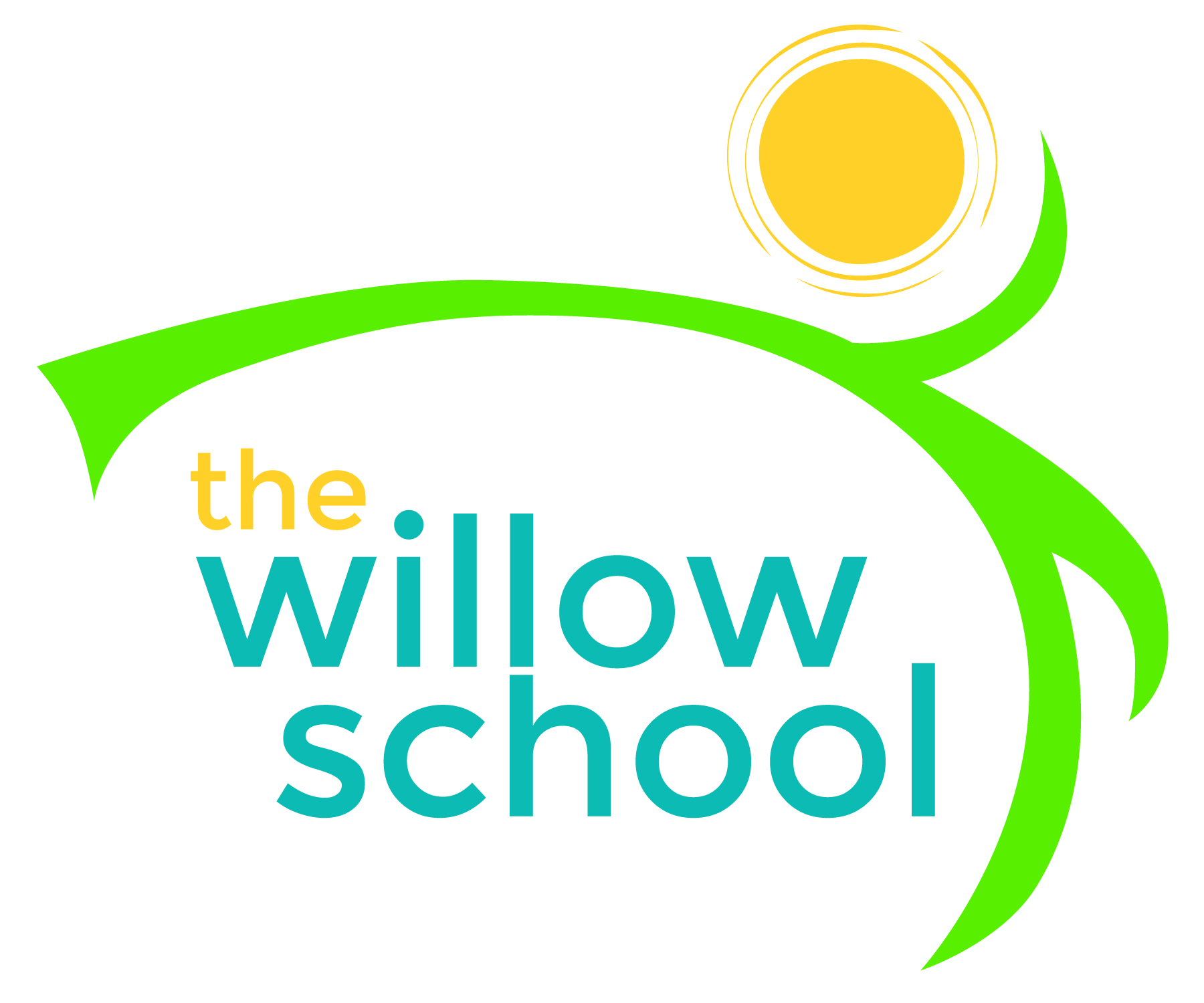 *Serving sizes and meal components will be in compliance with USDA as per the attached guidelines.MondayDec 12, 2016TuesdayDec 13, 2016WednesdayDec 14, 2016ThursdayDec 15, 2016FridayDec 16, 2016Morning SnackFruit & Cheese Platter w/Cinnamon TortillasMilkWhole Grain Cereal with BananasMilkHoney Roasted ChickpeasRaisinsMilkPumpkin BreadOrangesMilk Bagels w/Cream CheesePineappleMilk LunchAvocado Boats with Pico de GalloPinto BeansMango SlicesMilkSpaghetti w/Portobello MarinaraGreen SaladRollsMilkThree Bean ChiliCole Slaw w/Lime Vinaigrette Corn ChipsMilkGrilled CheeseSautéed Kale & Rainbow ChardGrapesMilkBlack BeansPotato LatkesCranberry ApplesauceMilkAfternoon SnackPitaHummusBaby CarrotsWaterPretzelsString CheeseRaisinsWater Graham Crackersw/SunbutterBlueberriesWaterWheat CrackersCheddar CheeseApple SlicesDried Fruit and Seed Trail Mix